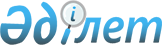 О признании утратившими силу некоторых приказовПриказ Заместителя Премьер-Министра - Министра индустрии и новых технологий Республики Казахстан от 12 июля 2010 года № 153

      В соответствии со статьей 27 Закона Республики Казахстан "О нормативных правовых актах", ПРИКАЗЫВАЮ:



      1. Признать утратившими силу:



      1) приказ председателя Комитета по стандартизации, метрологии и сертификации Министерства экономики и торговли Республики Казахстан от 02 мая 2001 года № 128 "Об утверждении некоторых Правил проведения конкурсов в области качества" (зарегистрирован в Реестре государственной регистрации нормативных правовых актов Республики Казахстан от 29 мая 2001 года № 1526, опубликован в Бюллетене нормативных правовых актов центральных исполнительных и иных государственных органов Республики Казахстан, 2001 г. № 7, ст. 457);



      2) приказ председателя Комитета по стандартизации, метрологии и сертификации Министерства индустрии и торговли Республики Казахстан от 20 января 2003 года № 8 "Об утверждении Правил принятия и регистрации декларации о соответствии" (зарегистрирован в Реестре государственной регистрации нормативных правовых актов Республики Казахстан от 19 февраля 2003 года № 2179, опубликован в Бюллетене нормативных правовых актов центральных исполнительных и иных государственных органов Республики Казахстан, 2003 г., № 31-36, ст. 874.).



      2. Комитету технического регулирования и метрологии Министерства индустрии и новых технологий Республики Казахстан (Мухамбетову Г.М.) в установленном законодательством порядке обеспечить официальное опубликование в средствах массовой информации и направить копию настоящего приказа в Министерство юстиции Республики Казахстан.



      3. Настоящий приказ вводится в действие со дня подписания.      Заместитель Премьер-Министра -

      Министр                                    А. Исекешев
					© 2012. РГП на ПХВ «Институт законодательства и правовой информации Республики Казахстан» Министерства юстиции Республики Казахстан
				